.Intro: intro on first beat - 1 Restarts( 1-8 )  POINT RT POINT LT RT HEEL LT HEEL AND WALK RT LT SHUFFLE(9-16)  ¼ PIVOT RT, CROSS & CROSS, SWAY RT LT, LINDY RT( 17-24 )  ROCK RECOVER, LINDY LT, ROCK RECOVER ¼ TURN RT, KICKBALL CHANGERestart happens here at the end of wall 4( 26-32)   STEP KICK COASTER STEP, ¼ turn RT JAZZBOX WITH A CROSSDance rotates counter clockwiseAny questions contact me @ pistoias@ymail.com   have fun enjoy!!!!Gas Lighter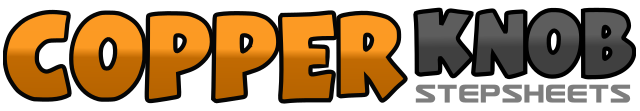 .......Count:32Wall:4Level:Beginner.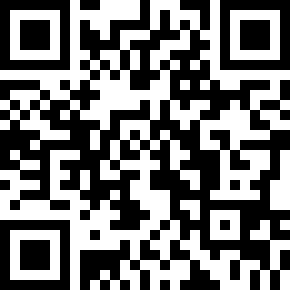 Choreographer:Stephen Pistoia (USA) - April 2020Stephen Pistoia (USA) - April 2020Stephen Pistoia (USA) - April 2020Stephen Pistoia (USA) - April 2020Stephen Pistoia (USA) - April 2020.Music:Gaslighter - The Chicks : (iTunes)Gaslighter - The Chicks : (iTunes)Gaslighter - The Chicks : (iTunes)Gaslighter - The Chicks : (iTunes)Gaslighter - The Chicks : (iTunes)........1&2&3&4&point RF out to RT – step RF next to LF – point LF out to LT – step LF next to RF – point RT heel forward – step RF next to LF – point LT heel forward – step LF next to RF5-6-7&8step RF forward – step LF forward – step RF forward – step LF next to RF – step RT forward. (12:00)1-2-3&4step LF forward – on balls of feet make ¼ turn RT(3:00) – cross LF over RF – step RF next to LF – step LF out to RT.5-6-7&8step RF out to RT sway RT – sway LT – step RF out to RT – step LF next to RT – step RF out to RT (3:00)1-2-3&4step LF behind RF – recover on RF – step LF out to LT – step RF next to LF – step LF out to LT5-6-7&8step RF behind LF making a ¼ turn RT(6:00) – recover on LF – kick RF forward – step RF next to LF – step LF next to RF(6:00)1-2-3&4step RF forward – kick LF forward – step LF next to RF – step RF forward – step LF next to RF5-6-7-8cross RF over LF making ¼ turn RT – step LF out to LT – step RF next LF – cross LF over RF (9:00) repeat dance